Rashmi Singh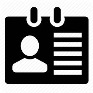 rashi82000@yahoo.comContact No. -7354543456, 7987484706Address: C/o R.P. Sharma, Sharma Niketan, Near Green Residency, Behind Bariatu Police Station, Bariatu, Ranchi, Jharkhand-834009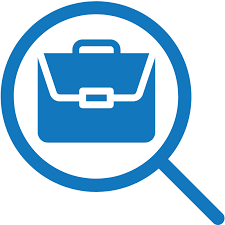 Career objectiveOrganised and motivated personality with B.Tech degree in Metallurgical Engg., Registered Patent Agent and certification in IPR from WOS-C (Kiran-IPR) Women Scientist Scheme. Willing to pursue career in IPR with the technical knowledge especially in Patents. Experience/Work History	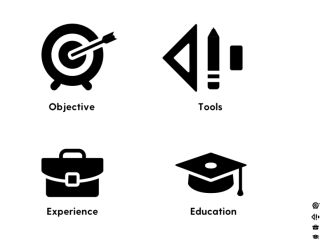 Worked as a technical assistant for NPTEL online course- ‘Patent search for Engineers and Lawyers’ at IIT Kharagpur (Jul-Oct 2021).NPTEL provides E-learning web and video courses and certificate in Engineering, Science and Humanities streams. from IITS /IISC across 23 disciplines courses.Completed 1 year internship and job on training at IIT Kharagpur on IPR under the WOS-C (Kiran-IPR) Women Scientist Scheme implemented by Patent Facilitating Centre (PFC) of Technology Information, Forecasting & Assessment Council (TIFAC) on behalf of DST (2019-20).Project during internship: Landscaping and analysis of Patents for biomaterials in orthopaedic implants.Other projects during training: To Identify Trends in Patent filling of various types of Solar or photovoltaic cell technologies and major players across the World in the field.Country wise analysis of export and import data of medical devices (electronics) of India from year 2010 to 2020.Landscape of patents for the specific referred companies in domain of vision enhancement for start-up ‘Proficient Vision Solutions Pvt Ltd’, IIT Kharagpur.8 years of experience of Tutorship for higher secondary classes.Subjects taught: Physics, Chemistry and Mathematics.1.5 years of Experience as a Lecturer on contractual basis at NIT Raipur,(2011 - 2013)Taught core Metallurgical Engineering Subjects like Physical Metallurgy, Foundry Metallurgy etc.9 months experience as Project Fellow assisting scientist under a project at National Metallurgical Laboratory, Jamshedpur (2003 to 2004).Project Title: Relationship between microstructure and ultrasonic attenuation in Ti alloys and Ni alloys.Skills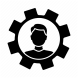 In depth knowledge of  Indian Patent Law, PCT and convention routes like EPO.Prior art search and literature search.Patent analysis and landscaping reports.Response to patent office reports (FER).Effective utilization of scientific and patent databases such as WIPO’s Patentscope, USPTO, IP India, Espacenet, Patent lens, Questel orbit etc.	Knowledge of MS-Word and MS-Excel.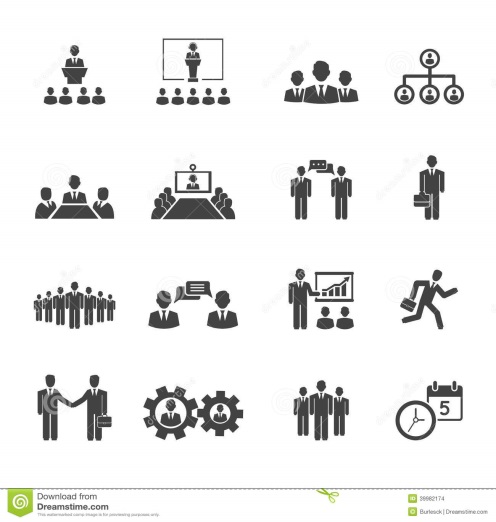 Seminars/Webinars and Workshops attendedWorkshop on Geographical Indication (GI)-Different aspects of GI and distribution of GI certificate for ‘JoynagarMoa’.Workshop on State IP policy in West Bengal.Seminar on Management of IP in Academia.Webinar on Trademark Infringement: Parallel import and manufacture of spare parts.Education	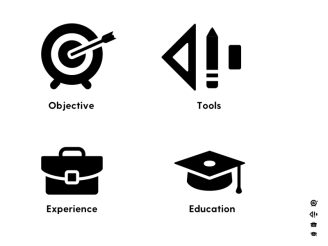 Bachelor of Engineering in Metallurgical Engg. from NIT Raipur (1999-2003)Academic Project - Heat treatment of Maraging steels and to study its microstructure. Industrial training - Practical training at Hindustan Copper Limited.Senior Secondary (12th) from CBSE Board in year 1997-98.High School (10th) From CBSE Board in 1995-96.Interests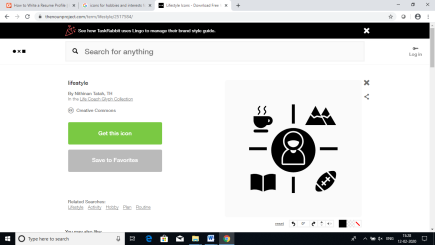 Reading, Cooking, Listening Music and spending time with family.